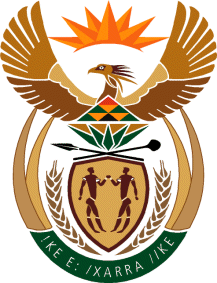 MINISTRY: PUBLIC SERVICE AND ADMINISTRATIONREPUBLIC OF SOUTH AFRICANATIONAL ASSEMBLYQUESTION FOR WRITTEN REPLY QUESTION NO.: 2680.							Mr A P van der Westhuizen (DA) to ask the Minister of Public Service and Administration:(1)	How many public service employees have completed official training programmes on the procedures, regulations and legislation regarding the management of discipline and incapacity issues in the workplace either through the (a) National School of Government (NSG) or (b) any of the former government schools in the (i) 2012-13, (ii) 2013-14 and (iii) 2014-15 financial years;(2)	were any of the specified training programmes accredited by the SA Qualifications Authority (SAQA); if so, (a) what are the (i) names and (ii) registration numbers of these qualifications or modules on the national qualification framework and (b) how many public service employees were successfully credited through the (i) NSG and/or (ii) any former government schools for completion of the programmes by the SAQA;(3)	has he found that his department is adequately meeting the training needs regarding the management of discipline and incapacity issues within the public service; if not, what are his plans and targets in this regard?				          NW3111EREPLY(1)	The number of public service employees completed officials training programmes on the procedures, regulations and legislation regarding the management of discipline and incapacity issues in the workplace in (i) 2012-13, (ii) 2013-14 financial years were included in the Annual Report of the Public Administration Leadership Academy and the National School of Government tabled in Parliament (iii) the auditing process on the 2014-2015 figures has not been completed, this figures will be included in the National School of Government 2014-2015 Annual Report to Parliament.  (2)	The National School of Government is in contacts with the South African Qualifications Authority, Quality Council for Trades and Occupations, Department of Public Service and Administration, and the Public Service Sector Education and Training Assurer for accreditation of its training programmes, a list of accredited training programme will be released once this process is completed.(3)	The Department of Public Service and Administration has developed a pool of expert to assist departments in relation to management of discipline, review of the policies to improve capacity of public servants to meet the requirements of the National Development Plan are at an advance stage, when completed, public servants will be required to undergo through these training programmes.  